Home Learning W/Beg: 11/5/20Our next topic is ‘Oceans’. This week I have chosen the book ‘The Snail and the Whale’ as a focus for our writing. I have attached a power point of the parts of the book you will need this week or a film is available on bbc iplayer.I really love seeing what you have been doing at home so please keep sending me photos of your work.  Hope you have a good week! mgibson@swn.dneat.org Year 1 - 5 Minute Mad Maths sheets can be found at http://www.snappymaths.com/addsub/addsub.htm EnglishEnglishEnglishThe Snail and The WhaleRead the power point or watch https://www.bbc.co.uk/iplayer/episode/m000cslw/the-snail-and-the-whale  up to 6:10. Discuss whether you think the snail should stay or go. Write a list of reasons for and against or complete the speech bubble sheet (on the website).AdjectivesRead the power point or watch the next part of the story, up to 11:22. Choose one of the places that the snail visited (Antarctica, the mountain and beach or the ocean). Write some adjectives to describe what you can see, (eg, tall trees, a brown furry monkey). Remember an adjective is a describing word.PostcardPretend you are the snail and write a postcard home from one of the places you visited (Antarctica, mountain and beach or the ocean). Try to use some of the super describing words you thought of yesterday to tell your snail family about the things you have seen.Year 2 English SATs bookGetting Information from Instructions and Lists – Pages 44 - 45Year 1 Comprehension BookLittle Miss Muffet and Match the Sentence – Pages 20 – 21SpellingsPractise the common exception words you did not know from last weeks big test. Pick no more than 10 to practise all week and then test on Friday.https://spellingframe.co.uk/ a good website with free games to practise those spellings!Reading Remember to read for at least 10 minutes every day and continue to record reading in the reading diary. 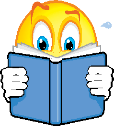 Year 1 – Practise your phase 3 and 5 sounds every day and one page from your phonics book.MathsMathsMathsMathsMathsMathsMathsWhite Rose Maths have changed the way you access the materials On the website (link below) there is a short video clip to explain the content and it also links with BBC Bitesize Daily Lessons. I have downloaded the worksheets and sent separately to you. I suggest that you have the worksheet open on the computer and write the answers on a separate piece of paper to save you printing out. Please let me know how you get on with these materials. White Rose Maths have changed the way you access the materials On the website (link below) there is a short video clip to explain the content and it also links with BBC Bitesize Daily Lessons. I have downloaded the worksheets and sent separately to you. I suggest that you have the worksheet open on the computer and write the answers on a separate piece of paper to save you printing out. Please let me know how you get on with these materials. White Rose Maths have changed the way you access the materials On the website (link below) there is a short video clip to explain the content and it also links with BBC Bitesize Daily Lessons. I have downloaded the worksheets and sent separately to you. I suggest that you have the worksheet open on the computer and write the answers on a separate piece of paper to save you printing out. Please let me know how you get on with these materials. White Rose Maths have changed the way you access the materials On the website (link below) there is a short video clip to explain the content and it also links with BBC Bitesize Daily Lessons. I have downloaded the worksheets and sent separately to you. I suggest that you have the worksheet open on the computer and write the answers on a separate piece of paper to save you printing out. Please let me know how you get on with these materials. White Rose Maths have changed the way you access the materials On the website (link below) there is a short video clip to explain the content and it also links with BBC Bitesize Daily Lessons. I have downloaded the worksheets and sent separately to you. I suggest that you have the worksheet open on the computer and write the answers on a separate piece of paper to save you printing out. Please let me know how you get on with these materials. White Rose Maths have changed the way you access the materials On the website (link below) there is a short video clip to explain the content and it also links with BBC Bitesize Daily Lessons. I have downloaded the worksheets and sent separately to you. I suggest that you have the worksheet open on the computer and write the answers on a separate piece of paper to save you printing out. Please let me know how you get on with these materials. White Rose Maths have changed the way you access the materials On the website (link below) there is a short video clip to explain the content and it also links with BBC Bitesize Daily Lessons. I have downloaded the worksheets and sent separately to you. I suggest that you have the worksheet open on the computer and write the answers on a separate piece of paper to save you printing out. Please let me know how you get on with these materials. Year 2 Maths – Using White Rose Maths Home Learning Resources Summer Term Week 4https://whiterosemaths.com/homelearning/year-2/ Year 2 Maths – Using White Rose Maths Home Learning Resources Summer Term Week 4https://whiterosemaths.com/homelearning/year-2/ Year 2 Maths – Using White Rose Maths Home Learning Resources Summer Term Week 4https://whiterosemaths.com/homelearning/year-2/ Year 2 Maths – Using White Rose Maths Home Learning Resources Summer Term Week 4https://whiterosemaths.com/homelearning/year-2/ Year 2 Maths – Using White Rose Maths Home Learning Resources Summer Term Week 4https://whiterosemaths.com/homelearning/year-2/ Year 2 Maths – Using White Rose Maths Home Learning Resources Summer Term Week 4https://whiterosemaths.com/homelearning/year-2/ Year 2 Maths – Using White Rose Maths Home Learning Resources Summer Term Week 4https://whiterosemaths.com/homelearning/year-2/ Lesson 1 – Adding and Subtracting 10s Lesson 2 – Add 2-digit NumbersLesson 2 – Add 2-digit NumbersLesson 3 – Subtract 2-digit NumbersLesson 4 – Bonds to 100Lesson 4 – Bonds to 1002 pages from your arithmetic maths bookYear 1 Maths – Using White Rose Maths Home Learning Resources Summer Term Week 4https://whiterosemaths.com/homelearning/year-1/ Year 1 Maths – Using White Rose Maths Home Learning Resources Summer Term Week 4https://whiterosemaths.com/homelearning/year-1/ Year 1 Maths – Using White Rose Maths Home Learning Resources Summer Term Week 4https://whiterosemaths.com/homelearning/year-1/ Year 1 Maths – Using White Rose Maths Home Learning Resources Summer Term Week 4https://whiterosemaths.com/homelearning/year-1/ Year 1 Maths – Using White Rose Maths Home Learning Resources Summer Term Week 4https://whiterosemaths.com/homelearning/year-1/ Year 1 Maths – Using White Rose Maths Home Learning Resources Summer Term Week 4https://whiterosemaths.com/homelearning/year-1/ Year 1 Maths – Using White Rose Maths Home Learning Resources Summer Term Week 4https://whiterosemaths.com/homelearning/year-1/ Lesson 1 – Add by Making 10Lesson 2 – Subtract within 20Lesson 2 – Subtract within 20Lesson 3 – Add and Subtract Worded ProblemsLesson 4 – Compare Number Sentences Lesson 4 – Compare Number Sentences 2 pages from your Addition and Subtraction booklets Some people have asked for work that is not screen based so below are some ideas. Do not feel you need to all the activities, these are just suggestions, do what works for you and your child.Some people have asked for work that is not screen based so below are some ideas. Do not feel you need to all the activities, these are just suggestions, do what works for you and your child.Some people have asked for work that is not screen based so below are some ideas. Do not feel you need to all the activities, these are just suggestions, do what works for you and your child.Some people have asked for work that is not screen based so below are some ideas. Do not feel you need to all the activities, these are just suggestions, do what works for you and your child.Some people have asked for work that is not screen based so below are some ideas. Do not feel you need to all the activities, these are just suggestions, do what works for you and your child.Some people have asked for work that is not screen based so below are some ideas. Do not feel you need to all the activities, these are just suggestions, do what works for you and your child.Some people have asked for work that is not screen based so below are some ideas. Do not feel you need to all the activities, these are just suggestions, do what works for you and your child.Fact FamiliesChoose 2 numbers and add them together. Now can you write 3 more related number facts. Challenge yourself to find all 8 related facts.Fact FamiliesChoose 2 numbers and add them together. Now can you write 3 more related number facts. Challenge yourself to find all 8 related facts.Dice GamesFor the first throw, roll two dice and add the numbers together. Now roll one, and add that number on. Have a race to see who can make it to 50 or 100 first. Or start at 50/100 and subtract each time until you get to 0.Dice GamesFor the first throw, roll two dice and add the numbers together. Now roll one, and add that number on. Have a race to see who can make it to 50 or 100 first. Or start at 50/100 and subtract each time until you get to 0.Dice GamesFor the first throw, roll two dice and add the numbers together. Now roll one, and add that number on. Have a race to see who can make it to 50 or 100 first. Or start at 50/100 and subtract each time until you get to 0.Scrabble TilesUse the scrabble tiles to make your name. How much is your name worth?  Make the names of other people in your family. Who has the highest value?Scrabble TilesUse the scrabble tiles to make your name. How much is your name worth?  Make the names of other people in your family. Who has the highest value?Number of the DayTry to complete 2 number of the day activities each week. Remember to challenge yourself. Number of the DayTry to complete 2 number of the day activities each week. Remember to challenge yourself. SumdogThe activities have been updated. Let me know if you have problems logging in.SumdogThe activities have been updated. Let me know if you have problems logging in.SumdogThe activities have been updated. Let me know if you have problems logging in.Year 2 – Tackling TablesDon’t forget to login to complete you Tackling Tables. Well done to Emily for achieving 100!Year 2 – Tackling TablesDon’t forget to login to complete you Tackling Tables. Well done to Emily for achieving 100!Topic WorkI have uploaded some additional documents onto the website. If you would like me to email a copy of anything please get in touch.Topic WorkI have uploaded some additional documents onto the website. If you would like me to email a copy of anything please get in touch.Topic WorkI have uploaded some additional documents onto the website. If you would like me to email a copy of anything please get in touch.Science – SeedsDon’t forget to look after your seeds. Complete you week 1 diary. Draw a picture of what your seed looks like. How tall is it? How many leaves has it got? (template on the website) Pip’s is the tallest so far!Geography – OceansThe children loved the Continents Song. Here is another song to help you learn the 5 oceans of the world.https://www.youtube.com/watch?v=X6BE4VcYngQGeography – OceansLook at a map, globe or google maps to identify the different oceans. Draw and label a simple map to show where the oceans are. I have also attached a template for you to complete.RE - ServiceCarry out an act of service each day. Think about how it makes you feel and how it makes other people feel. Draw a picture of yourself with a thought bubble to say how it makes you feel.Art – Moving PicturesCan you make a moving picture of the snail and the whale?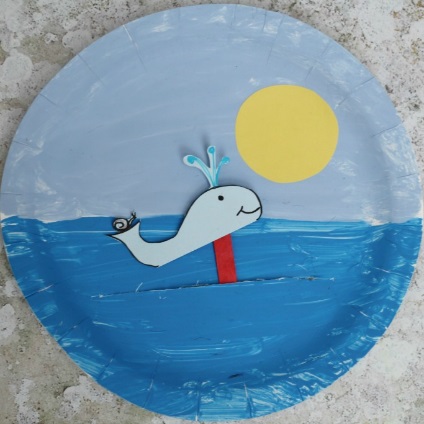 Science – Floating and SinkingCarry out a simple investigation to find objects that float or sink when placed in water. Record your findings in a simple table.An interesting object is a tangerine. Test to see if it floats or sinks. Now peel it and test again. What happened? Why did that happen?